Детский отделОбщероссийская акция «Дарите книги с любовью»С 10 по 16 февраля 2020 года Ассоциация деятелей культуры, искусства и просвещения по приобщению детей к чтению «Растим читателя» при поддержке Российской государственной детской библиотеки организовала четвертую общероссийскую акцию «Дарите книги с любовью», приуроченную к Международному дню книгодарения, который отмечается 14 февраля во многих странах мира.Детский отдел МКУК «Центральная библиотека городского поселения г. Поворино» уже в четвертый раз присоединился к общероссийской Акции. Был организован сбор книг для нашей библиотеки.Главная идея праздника заключается в том, чтобы вдохновить людей дарить друг другу хорошие книги и показать, что бумажная книга остается актуальным подарком и не теряет своей ценности и в наше время.Все подаренные книги в скором времени можно будет увидеть на книжных полках библиотеки! Эти книги обрели новый дом и новых читателей! Мы благодарны всем нашим дарителям за их подарки, за любовь к книгам и чтению!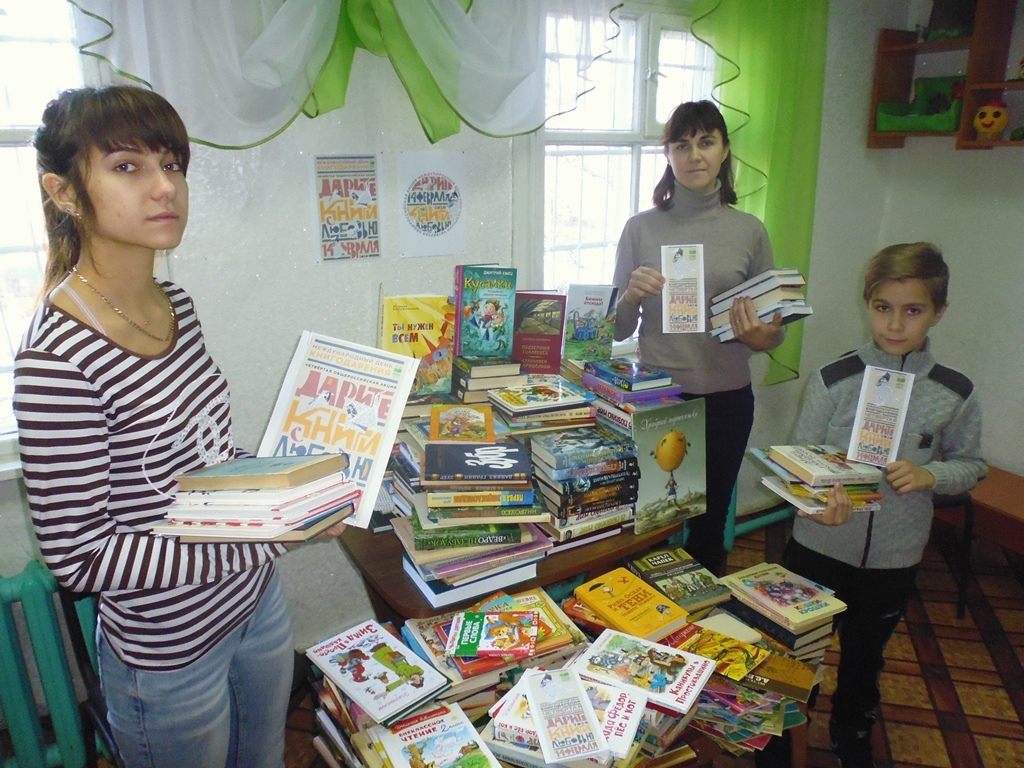 